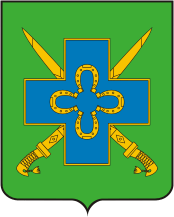 АДМИНИСТРАЦИЯ СТАРОМЫШАСТОВСКОГОСЕЛЬСКОГО ПОСЕЛЕНИЯ ДИНСКОГО РАЙОНАПОСТАНОВЛЕНИЕ  
от 16 января 2023 года                                                                                    № 14станица СтаромышастовскаяОб утверждении Положения об оплате труда и материальном стимулировании работников муниципального бюджетного учреждения культуры муниципального образования Старомышастовское сельское поселение, Динской район «Культурно-досуговый центр»В соответствии с Федеральным законом от 06 октября 2003 года № 131- ФЗ «Об общих принципах организации местного самоуправления в Российской Федерации», постановлением главы администрации (губернатора) Краснодарского края от 17 ноября 2008 года № 1152 «О введении отраслевых систем оплаты труда работников государственных учреждений Краснодарского края, на основании Устава Старомышастовского сельского поселения Динского района:1. Утвердить Положение об оплате труда и материальном стимулировании работников муниципального бюджетного учреждения культуры муниципального образования Старомышастовское сельское поселение, Динской район «Культурно-досуговый центр».2. Начальнику общего отдела администрации Старомышастовского сельского поселения Динского района (Велигоцкая) опубликовать настоящее постановление и разместить на официальном сайте администрации Старомышастовского сельского поселения Динского района.3. Контроль за выполнением настоящего постановления оставляю за собой.4. Настоящее постановление вступает в силу после его официального опубликования и распространяется на правоотношения, возникшие с                  01 января 2023 года.Глава Старомышастовскогосельского поселения                                                                           М.В. ЗахаровЛИСТ СОГЛАСОВАНИЯпроекта постановления администрации Старомышастовского сельского поселения Динского района от 16 января 2023 года № 14Об утверждении Положения об оплате труда и материальном стимулировании работников муниципального бюджетного учреждения культуры муниципального образования Старомышастовское сельское поселение, Динской район «Культурно-досуговый центр»Проект подготовлен и внесен: Начальник общего отдела                                                      А.А. ВелигоцкаяСогласовано:Директор МБУК Старомышастовский КДЦ                                                       М.Г. ХристофороваМуниципальное бюджетное учреждение культуры муниципального образования Старомышастовское сельское поселение, Динской район «Культурно-досуговый центр» (МБУК Старомышастовский КДЦ)П О Л О Ж Е Н И Еоб оплате труда и материальном стимулировании работников муниципального бюджетного учреждения культуры муниципального образования Старомышастовское сельское поселение, Динской район «Культурно-досуговый центр» (МБУК Старомышастовский КДЦ)ст. Старомышастовская 2023 годПоложениеоб оплате труда и материальном стимулировании работников муниципального бюджетного учреждения культуры муниципального образования Старомышастовское сельское поселение, Динской район «Культурно-досуговый центр» (МБУК Старомышастовский КДЦ)1. Общие положения1.1. Настоящее Положение об отраслевой системе оплаты труда и материальном стимулировании работников муниципального бюджетного учреждения культуры муниципального образования Старомышастовское сельское поселение, Динской район «Культурно-досуговый центр» (МБУК Старомышастовский КДЦ) (далее – Положение) устанавливает единые принципы построения систем оплаты труда работников муниципального бюджетного учреждения культуры МБУК Старомышастовский КДЦ.Положение разработано в целях совершенствования оплаты труда работников учреждения и для повышения результативности оказания муниципальных услуг.1.2. Положение включает в себя:минимальные размеры окладов (должностных окладов);порядок и условия установления выплат стимулирующего характера;порядок и условия установления выплат компенсационного характера;порядок и условия премирования работников;условия оплаты труда руководителя учреждения;порядок и условия труда работников, осуществляющих профессиональную деятельность по профессиям рабочих;другие вопросы оплаты труда.1.3. Условия оплаты труда включают в себя:-определение должностного оклада работника учреждения (далее – работника);-выплаты стимулирующего характера: персональный повышающий коэффициент, стимулирующие надбавки к окладу;-выплаты компенсационного характера: за выслугу лет, работа в сельской местности;-выплата премий;1.4. Оплата труда работников, занятых по совместительству, а также на условиях неполного рабочего времени или неполной рабочей недели, производится пропорционально отработанному времени, в зависимости от выработки либо на других условиях, определенных трудовым договором. Определение размеров заработной платы по основной должности, а также по должности, занимаемой в порядке совместительства, производится раздельно по каждой из должностей.1.5. Заработная плата работников предельными размерами не ограничивается.1.6. Оплата труда работников осуществляется в пределах фонда оплаты труда, утвержденного планом финансово-хозяйственной деятельности учреждения на соответствующий финансовый год.2. Порядок и условия оплаты труда работников, занимающих должности служащих2.1. Минимальные размеры окладов работников учреждения, занимающих должности служащих, устанавливаются на основе отнесения занимаемых ими должностей к профессиональным квалификационным группам (далее - ПКГ) согласно приложению №1.2.2. Размеры окладов, выплаты стимулирующего и компенсационного характера устанавливаются в пределах, утвержденных объемов ассигнований местного бюджета на оплату труда, а также средств, поступающих от предпринимательской и иной приносящей доход деятельности.2.3. Должностные оклады работников увеличиваются (индексируются) в пределах и сроки, устанавливаемые муниципальными правовыми актами.При увеличении (индексации) должностных окладов их размеры подлежат округлению до целого рубля в сторону увеличения.3. Порядок и условия установления выплат стимулирующего характера3.1. К выплатам стимулирующего характера относятся выплаты, направленные на стимулирование работника к качественному результату труда, а также поощрение за выполненную работу. Выплаты стимулирующего характера устанавливаются всем работникам, с учетом уровня их профессиональной подготовки, сложности, важности выполняемой работы, степени самостоятельности и ответственности при выполнении поставленных задач.3.2. Решение об установлении выплат стимулирующего характера принимается руководителем учреждения в пределах средств, направленных учреждением на оплату труда, а также средств от предпринимательской и иной приносящей доход деятельности, направленных учреждением на оплату труда. 3.3. Положением может быть предусмотрено установление к окладам работников повышающих коэффициентов следующих видов:персональный повышающий коэффициент к окладу;стимулирующая надбавка к окладу.Повышающие коэффициенты к окладам устанавливаются на определенный период времени в течение соответствующего календарного года.Применение повышающих коэффициентов к окладам не образует новый оклад и не учитывается при исчислении иных стимулирующих и компенсационных выплат, устанавливаемых в процентном отношении к окладу.3.4. Персональный повышающий коэффициент к окладу устанавливается работнику с учетом его профессиональной подготовки, сложности, важности выполняемой работы, степени самостоятельности и ответственности при выполнении поставленных задач. Стимулирующая надбавка осуществляется по решению директора, с учетом эффективности деятельности для определения размеров стимулирующих выплат для работников культуры, технического и обслуживающего персонала в пределах бюджетных ассигнований на оплату труда. Предельные размеры стимулирующей надбавки – персональный повышающий коэффициент 45%.Применение персонального повышающего коэффициента к окладу не образует новый оклад. 3.5. Стимулирующая надбавка к окладу устанавливается с целью стимулирования работников учреждения к раскрытию их творческого потенциала, профессиональному росту.Решение об установлении стимулирующей надбавки к окладу принимается руководителем учреждения в пределах бюджетных ассигнований на оплату труда работников учреждения.Решение об установлении стимулирующей надбавки к окладу принимается руководителем учреждения ежемесячно в процентном отношении к окладу.Размеры надбавки составляют до 300% к окладу.- за активное внедрение в работу новых информационных и инновационных технологий – одно внедрение – 20%,-за участие в значимых районных и областных культурно-массовых мероприятиях – одно участие – 30%,-за победу в областных и районных конкурсах, фестивалях – 50%.3.6. Надбавки производятся за качество выполненных работ работникам, которым присвоена ученая степень, почетное звание по основному профилю профессиональной деятельности, а также за знание и использование в работе одного и более иностранных языков, в следующих размерах: 10% от оклада – за ученую степень кандидата наук (со дня принятия решения Высшей аттестационной комиссией Российской Федерации (далее ВАК РФ) о выдаче диплома) или за почетное звание «Заслуженный»;15% от оклада – за знание и использование в работе одного и более иностранных языков;20% от оклада – за ученую степень доктора наук (со дня принятия решения ВАК РФ о выдаче диплома) или за почетное звание «Народный»;25% от оклада – за ученую степень кандидата наук (со дня принятия решения ВАК РФ о выдаче диплома) или за почетное звание «Заслуженный» при одновременном знании и использовании в работе одного и более иностранных языков.Стимулирующая надбавка за качество выполнения работ устанавливается по одному из имеющихся оснований, имеющему большее значение.3.7. Стимулирующая надбавка за выслугу лет устанавливается работникам в зависимости от общего количества лет, проработанных по профессии, в следующих размерах:4. Порядок и условия установления выплат компенсационного характера4.1. Оплата труда работников учреждения, занятых на тяжелых работах, работах с вредными, опасными и иными особыми условиями труда, производится в повышенном размере. В этих целях работникам могут быть осуществлены выплаты компенсационного характера следующих видов:1) за работу на тяжелых работах, работах с вредными и (или) опасными и иными особыми условиями труда.2) за работу в сельской местности.3)за совмещение профессий (должностей), расширение зон обслуживания, увеличение объема работ;4) за исполнение обязанностей временно отсутствующего работника без освобождения от основной работы, определенной трудовым договором;5) за сверхурочную работу;6) за работу в ночное время.Выплаты компенсационного характера устанавливаются к окладам работников, если иное не определено федеральным законодательством, законодательством Краснодарского края и муниципальными правовыми актами муниципального образования Динской район.4.2. Выплата работникам, занятым на тяжелых работах, работах с вредными и (или) опасными и иными особыми условиями труда, устанавливается в соответствии со статьей 147 Трудового кодекса РФ.Минимальный размер выплат - 4 процента от оклада.Руководитель принимает меры по проведению аттестации рабочих мест с целью разработки и реализации программы действий по обеспечению безопасных условий и охраны труда. Если по итогам аттестации рабочее место признается безопасным, то указанная выплата отменяется.4.3. Выплата за работу в сельской местности устанавливается специалистам учреждений, расположенных в сельской местности.Размер выплаты – 25% от оклада.Применение выплаты за работу в сельской местности не образует новый оклад и не учитывается при начислении иных стимулирующих и компенсационных выплат, устанавливаемых в процентном отношении к окладу.4.4. Размер доплат за выполнение работ различной квалификации, за совмещение профессий (должностей), расширение зон обслуживания, увеличение объема работ, за исполнение обязанностей временно отсутствующего работника без освобождения от работы, определенной трудовым договором, и срок, на который они устанавливаются, определяются по соглашению сторон трудового договора с учетом содержания и (или) объема дополнительной работы. Размер доплаты составляет до 50% от должностного оклада в пределах ассигнований на оплату труда.4.5. Все выплаты устанавливаются работнику в соответствии с Трудовым кодексом Российской Федерации и иными нормативными актами.4.6. Выплаты компенсационного характера устанавливаются к окладу работника без учета применения повышающих коэффициентов и стимулирующих выплат.5. Порядок и условия оплаты труда работников, осуществляющих профессиональную деятельность по профессиям рабочих5.1. Минимальные размеры окладов рабочих учреждения устанавливаются в зависимости от разряда выполняемых работ в соответствии с Единым тарифно-квалификационным справочником работ и профессий рабочих.        5.2.  Минимальные размеры окладов устанавливаются в зависимости от разряда выполняемых работ.       5.3. Положением об оплате и стимулировании труда работников учреждения может быть предусмотрено установление к окладам рабочих повышающих коэффициентов следующих видов:Персональный повышающий коэффициент к окладу может быть установлен рабочему с учетом уровня его профессиональной подготовленности, степени самостоятельности и ответственности при выполнении поставленных задач.Выплаты стимулирующего характера рабочему учреждения производятся на основании решения руководителя по оценке деятельности учреждения за отчетный период в пределах бюджетных ассигнований на оплату труда. Максимальные размеры стимулирующей надбавки - Персональный повышающий коэффициент к окладу 45 %.6. Порядок и условия премирования работников6.1. В целях поощрения работников за выполненную работу в учреждении могут быть установлены следующие виды премий:премия по итогам работы (за месяц, квартал, полугодие, 9 месяцев, год);премия в связи с профессиональным праздником.Премирование осуществляется по решению руководителя учреждения в пределах ассигнований на оплату труда работников учреждения, а также средств от предпринимательской и иной приносящей доход деятельности, направленных учреждением на оплату труда. Производится на основании приказа директора учреждения. 6.2. Премия по итогам работы за период (за месяц, квартал, полугодие, 9 месяцев, год) выплачивается с целью поощрения работников за общие результаты труда по итогам работы.При премировании учитываются:- выполнение объема муниципального задания (плановых показателей);- успешное и добросовестное исполнение работником своих должностных обязанностей в соответствующем периоде;- инициатива, творчество и применение в работе современных форм и методов организации труда;- качественная подготовка и проведение мероприятий, связанных с уставной деятельностью учреждения;- выполнение порученной работы, связанной с обеспечением рабочего процесса или уставной деятельности учреждения;- качественная подготовка и своевременная сдача отчетности;- участие в течение месяца в выполнении важных работ и мероприятий.Размер премии по итогам работы за период может определяться как в процентах к окладу работника, так и в абсолютном размере. Максимальным размером премия по итогам работы не ограничена.При увольнении работника до истечения календарного месяца (квартала, полугодия, 9 месяцев, года) премия по итогам работы за месяц ему не выплачивается.6.3. Премии, предусмотренные Положением, учитываются в составе средней заработной платы для исчисления пенсий, отпусков, пособий по временной нетрудоспособности и т.д.7. Условия оплаты труда руководителя учреждения.7.1. Заработная плата руководителя учреждения состоит из оклада, повышающих коэффициентов к окладу и выплат стимулирующего и компенсационного характера.7.2. Должностной оклад руководителя учреждения определяется трудовым договором, согласованным с главой Старомышастовского сельского поселения и в части установления предельного уровня соотношения средней заработной платы руководителя и средней заработной платы работников учреждения, составляет 1: 8.7.3. При увеличении (индексации) окладов работников, относимых к основному персоналу учреждения, размеры должностных окладов руководителя подлежат увеличению (индексации) в соответствующих размерах, при этом должностной оклад руководителя учреждения, подлежат округлению до целого рубля в сторону увеличения.7.4. С учетом условий труда руководителю учреждения, устанавливаются выплаты стимулирующего и компенсационного характера. 7.5. Выплаты стимулирующего характера – персональный повышающий коэффициент - руководителю учреждения производятся на основании решения комиссии по оценке деятельности учреждения за отчетный период в пределах бюджетных ассигнований на оплату труда. Размер надбавки устанавливается в абсолютном значении, в соответствии с критериями оценки и целевыми показателями деятельности руководителя. Максимальные размеры стимулирующей надбавки - Персональный повышающий коэффициент к окладу 45 %.7.6. Стимулирующая надбавка за выслугу лет устанавливается руководителю учреждения, в зависимости от общего количества лет, проработанных по профессии, в следующих размерах:7.7. Премирование руководителя производится с учетом результатов деятельности учреждения. Размеры премирования руководителя, порядок выплат устанавливаются главой Старомышастовского сельского поселения в дополнительном соглашении к трудовому договору руководителя учреждения.7.8. Выплаты стимулирующего характера руководителю учреждения устанавливаются распоряжением главы администрации Старомышастовского   сельского поселения Динской район.8. Другие вопросы оплаты труда8.1. Штатное расписание учреждения формируется и утверждается руководителем учреждения в пределах фонда оплаты труда.Штатное расписание составляется по видам персонала по всем структурным подразделениям в соответствии с уставом учреждения.В штатном расписании указываются должности работников, численность, оклады (должностные оклады), все виды стимулирующего и компенсационного характера и другие обязательные выплаты, установленные законодательством и нормативными правовыми актами в сфере оплаты труда, производимые работникам, зачисленным на штатные должности.Численный состав работников учреждения должен быть достаточным для гарантированного выполнения его функций, задач и объемов муниципальных услуг, установленных учредителем.8.2. Годовой фонд оплаты труда формируется из расчета: 1) 12 месячных фондов оплаты труда 2) фонда выплат материальной помощи не более 20 % от месячного фонда оплаты труда.3) оплата труда на время отпуска уборщиков служебных и производственных помещений и территории.Месячный фонд оплаты труда определяется из следующих выплат: должностной оклад работников, стимулирующая выплата - персональный повышающий коэффициент, стимулирующая надбавка за выслугу лет, компенсационная выплата за работу в сельской местности. Все остальные выплаты стимулирующего и компенсационного характера, а также премирование руководителя и работников осуществляются только из экономии средств, выделенных на оплату труда.8.3. Работникам учреждения может быть оказана материальная помощь. Решение об оказании материальной помощи и ее конкретных размерах принимает руководитель учреждения на основании письменного заявления работника при наличии средств годового фонда выплат материальной помощи согласно Положения о порядке выплат материальной помощи работникам МБУК «БО Старомышастовского сельского поселения» Решение об оказании материальной помощи руководителю учреждения принимает глава Старомышастовского  сельского поселения. 8.4. В случае задержки выплаты работникам заработной платы и других нарушений оплаты труда, руководитель учреждения несет ответственность в соответствии с Трудовым кодексом Российской Федерации и иными федеральными законами.Размерыдолжностных окладов директора и работников муниципального бюджетного учреждения культуры муниципального образования Старомышастовское сельское поселение, Динской район «Культурно-досуговый центр» (МБУК Старомышастовский КДЦ)Директор МБУК Старомышастовский КДЦ                                                       М.Г. ХристофороваСОГЛАСОВАНОГлава Старомышастовскогосельского поселения____________________ М.В. Захаров«_____» _______________ 2023 годУТВЕРЖДАЮДиректор МБУКСтаромышастовский КДЦ____________ М.Г. Христофорова«_____» _______________ 2023 год№Количество проработанных летРазмер надбавки в процентах от оклада1.От 1 года до 3 лет52.От 3 до 5 лет103.Свыше 5 лет15№Количество проработанных летРазмер надбавки в процентах от оклада1.От 1 года до 3 лет52.От 3 до 5 лет103.Свыше 5 лет15Приложение № 1к Положению об оплате труда и материальном стимулировании работников МБУК Старомышастовский КДЦ№ п/пНаименование должностиКоличество штатных единицРазмер должностного оклада (рублей)1Директор111937,002Художественный руководитель111369,003Режиссер111369,004Балетмейстер111369,005Звукорежиссер0,55685,006Культорганизатор19475,007Хормейстер111369,008Дирижер111369,009Аккомпаниатор0,54738,0010Заведующий молодежным сектором111369,0011Уборщик служебных помещений14467,00